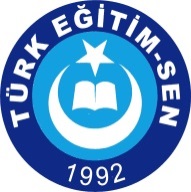  TÜRK EĞİTİM-SEN ARTVİN ŞUBESİ6. OLAĞAN GENEL KURULU GÜNDEMİGÜNDEM:a) Açılış,b) Saygı duruşu ve İstiklâl Marşıc) Divanın oluşması ç) Divanın gündemi okuması ve oylamasıd) Seçim şeklinin belirlenmesie) Konuşmalar f)  Yönetim Kurulu çalışma raporunun okunmasıg) Denetleme Kurulu Raporunun okunmasıh) Yönetim ve Denetleme Kurulu raporlarının ibrasıı)  Zorunlu organların seçimii)  Dilek ve temennilerj)  Kapanış                                                     21/10/20176. OLAĞAN GENEL KURUL KOMİSYONUİsrafil BAYRAKŞube BaşkanıHüseyin AYDIN                                                  Şube SekreteriNizamettin GÜNEŞŞube Dış İlişkiler ve Basın Sekreteri